About this document: This is an installment of the Massachusetts Oral Health Series (MOHS), developed by the Massachusetts Department of Public Health (MDPH). The series focuses on important issues in oral health in the state through topic-specific installments to be released over time. This issue outlines what patients and families can do to improve the oral health of pregnant women and infants. Please visit www.mass.gov/orgs/office-of-oral-health for more information.\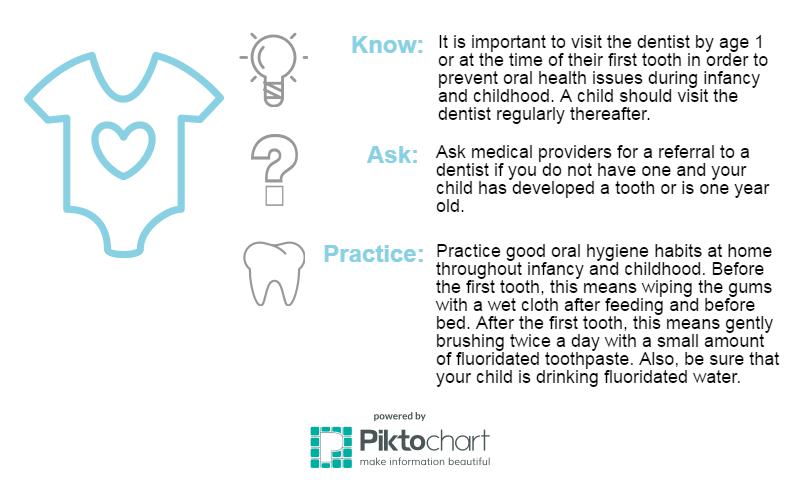 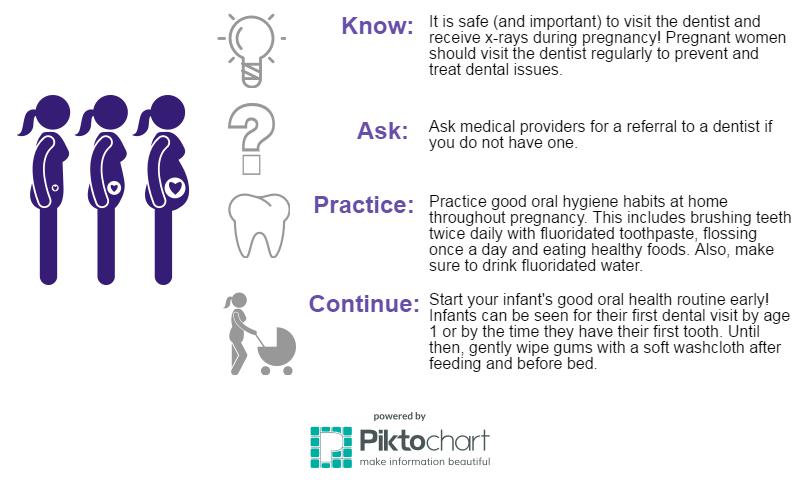 